Stallion’s  full name:_________________________________________________________________________Reg:_______________  NMHSNZ/NZMHA*COMPULSORY*THIS RETURN MUST BE LODGED ON/BEFOREAUGUST 15TH 2020NATIONAL  MINIATURE HORSESOCIETY OF N.Z. INC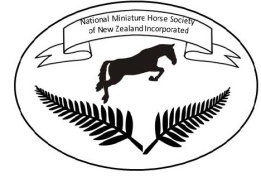 STALLION  BREEDING  RETURNSUBMIT A SEPARATE FORM FOR EACH STALLIONRegistered name of Mare BredReg. NoOwner of Mare at time of serviceDates Mare was exposed12345678910CERTIFICATION: I do hereby certify that the above named mares were exposed to this stallion on the days shownSignature of Stallion Owner at time of service:_______________________________________________________         Date:____________________________Address:______________________________________________________________________________________        Phone:___________________________SEND  COMPLETED  FORM  TO:   The Registrar , Teena Terrill - 275 Henwood Rd, RD2, New Plymouth 4372